Aufgabe und Material: Male ein Bild von deinem Haustier/Lieblingstier. Notiere in der Tabelle, was du über dieses Tier weißt. LISUM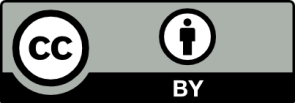 Erwartungshorizont:Didaktischer KommentarIm vorangegangenen Unterricht erhielten die Schülerinnen und Schüler Gelegenheit, das geordnete Darstellen von Informationen kriteriengeleitet zu lernen und anzuwenden:Sammeln von Informationen zu einem ThemaZuordnen der Informationen entsprechend vorgegebener OberbegriffeNutzen verschiedener Darstellungsformen/Textsorten (Tabelle, Steckbrief usw.)  LISUMFachDeutschDeutschDeutschKompetenzbereichSchreibenSchreibenSchreibenKompetenzinformierend schreibeninformierend schreibeninformierend schreibenNiveaustufe(n) B B B ggf. ThemenfeldStandardInformationen geordnet darstellen De-K6.3BInformationen geordnet darstellen De-K6.3BInformationen geordnet darstellen De-K6.3Bggf. MaterialBuntstifte, unliniertes PapierBuntstifte, unliniertes PapierBuntstifte, unliniertes Papierggf. Bezug Basiscurriculum (BC) oder übergreifenden Themen (ÜT)BC SprachbildungBC MedienbildungBC SprachbildungBC MedienbildungBC SprachbildungBC Medienbildungggf. Standard BCSB-K4.1DDie Schülerinnen und Schüler können Textmuster (z. B. persönlicher Brief, Liste, Protokoll) und Textbausteine (z. B. Anrede im Brief) anwenden.Die Schülerinnen und Schüler können informierende Texte (z. B. Bericht, Beschreibung) unter Nutzung von geeigneten Textmustern und -bausteinen sowie von Wortlisten schreiben.MB-K1.1DDie Schülerinnen und Schüler können Unterschiede von Informationsquellen beschreiben.Die Schülerinnen und Schüler können mediale Informationsquellen auswählen und nutzen.MB-K1.4 DDie Schülerinnen und Schüler können Informationen unter Angabe der Quellen auswählen und für die Bearbeitung von 
Aufgaben ordnen.SB-K4.1DDie Schülerinnen und Schüler können Textmuster (z. B. persönlicher Brief, Liste, Protokoll) und Textbausteine (z. B. Anrede im Brief) anwenden.Die Schülerinnen und Schüler können informierende Texte (z. B. Bericht, Beschreibung) unter Nutzung von geeigneten Textmustern und -bausteinen sowie von Wortlisten schreiben.MB-K1.1DDie Schülerinnen und Schüler können Unterschiede von Informationsquellen beschreiben.Die Schülerinnen und Schüler können mediale Informationsquellen auswählen und nutzen.MB-K1.4 DDie Schülerinnen und Schüler können Informationen unter Angabe der Quellen auswählen und für die Bearbeitung von 
Aufgaben ordnen.SB-K4.1DDie Schülerinnen und Schüler können Textmuster (z. B. persönlicher Brief, Liste, Protokoll) und Textbausteine (z. B. Anrede im Brief) anwenden.Die Schülerinnen und Schüler können informierende Texte (z. B. Bericht, Beschreibung) unter Nutzung von geeigneten Textmustern und -bausteinen sowie von Wortlisten schreiben.MB-K1.1DDie Schülerinnen und Schüler können Unterschiede von Informationsquellen beschreiben.Die Schülerinnen und Schüler können mediale Informationsquellen auswählen und nutzen.MB-K1.4 DDie Schülerinnen und Schüler können Informationen unter Angabe der Quellen auswählen und für die Bearbeitung von 
Aufgaben ordnen.AufgabenformatAufgabenformatAufgabenformatAufgabenformatoffen	xoffen	xhalboffen	geschlossen	Erprobung im Unterricht:Erprobung im Unterricht:Erprobung im Unterricht:Erprobung im Unterricht:Datum Datum Jahrgangsstufe: Schulart: VerschlagwortungInformierenInformierenInformierenName des TieresTierartAussehenGrößeNahrungBesondere Eigenschaft(en)